ПРАВИТЕЛЬСТВО РОССИЙСКОЙ ФЕДЕРАЦИИРАСПОРЯЖЕНИЕот 6 января 2015 г. N 7-р1. Утвердить прилагаемый перечень специальностей и направлений подготовки высшего образования, соответствующих приоритетным направлениям модернизации и технологического развития российской экономики.2. Признать утратившим силу распоряжение Правительства Российской Федерации от 3 ноября 2011 г. N 1944-р (Собрание законодательства Российской Федерации, 2011, N 46, ст. 6584).Председатель ПравительстваРоссийской ФедерацииД.МЕДВЕДЕВУтвержденраспоряжением ПравительстваРоссийской Федерацииот 6 января 2015 г. N 7-рПЕРЕЧЕНЬСПЕЦИАЛЬНОСТЕЙ И НАПРАВЛЕНИЙ ПОДГОТОВКИ ВЫСШЕГООБРАЗОВАНИЯ, СООТВЕТСТВУЮЩИХ ПРИОРИТЕТНЫМ НАПРАВЛЕНИЯММОДЕРНИЗАЦИИ И ТЕХНОЛОГИЧЕСКОГО РАЗВИТИЯРОССИЙСКОЙ ЭКОНОМИКИ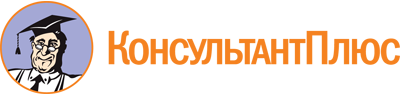 Распоряжение Правительства РФ от 06.01.2015 N 7-р
(ред. от 17.05.2018)
<Об утверждении перечня специальностей и направлений подготовки высшего образования, соответствующих приоритетным направлениям модернизации и технологического развития российской экономики>Документ предоставлен КонсультантПлюс

www.consultant.ru

Дата сохранения: 23.05.2023
 Список изменяющих документов(в ред. распоряжений Правительства РФ от 16.04.2016 N 685-р,от 17.05.2018 N 913-р)Список изменяющих документов(в ред. распоряжений Правительства РФ от 16.04.2016 N 685-р,от 17.05.2018 N 913-р)КодНаименование1. Направления подготовки высшего образования - бакалавриата, соответствующие приоритетным направлениям модернизации и технологического развития российской экономики1. Направления подготовки высшего образования - бакалавриата, соответствующие приоритетным направлениям модернизации и технологического развития российской экономики01.03.04Прикладная математика09.03.01Информатика и вычислительная техника09.03.02Информационные системы и технологии09.03.04Программная инженерия10.03.01Информационная безопасность11.03.01Радиотехника11.03.02Инфокоммуникационные технологии и системы связи11.03.03Конструирование и технология электронных средств11.03.04Электроника и наноэлектроника12.03.01Приборостроение12.03.02Оптотехника12.03.03Фотоника и оптоинформатика12.03.04Биотехнические системы и технологии12.03.05Лазерная техника и лазерные технологии13.03.01Теплоэнергетика и теплотехника13.03.02Электроэнергетика и электротехника13.03.03Энергетическое машиностроение14.03.01Ядерная энергетика и теплофизика14.03.02Ядерные физика и технологии15.03.04Автоматизация технологических процессов и производств15.03.06Мехатроника и робототехника16.03.01Техническая физика16.03.02Высокотехнологические плазменные и энергетические установки16.03.03Холодильная, криогенная техника и системы жизнеобеспечения17.03.01Корабельное вооружение(введено распоряжением Правительства РФ от 16.04.2016 N 685-р)(введено распоряжением Правительства РФ от 16.04.2016 N 685-р)18.03.01Химическая технология18.03.02Энерго- и ресурсосберегающие процессы в химической технологии, нефтехимии и биотехнологии19.03.01Биотехнология22.03.01Материаловедение и технологии материалов23.03.02Наземные транспортно-технологические комплексы23.03.03Эксплуатация транспортно-технологических машин и комплексов24.03.01Ракетные комплексы и космонавтика24.03.03Баллистика и гидроаэродинамика24.03.05Двигатели летательных аппаратов25.03.01Техническая эксплуатация летательных аппаратов и двигателей25.03.02Техническая эксплуатация авиационных электросистем и пилотажно-навигационных комплексов26.03.02Кораблестроение, океанотехника и системотехника объектов морской инфраструктуры(введено распоряжением Правительства РФ от 16.04.2016 N 685-р)(введено распоряжением Правительства РФ от 16.04.2016 N 685-р)28.03.01Нанотехнологии и микросистемная техника28.03.02Наноинженерия28.03.03Наноматериалы2. Направления подготовки высшего образования - магистратуры, соответствующие приоритетным направлениям модернизации и технологического развития российской экономики2. Направления подготовки высшего образования - магистратуры, соответствующие приоритетным направлениям модернизации и технологического развития российской экономики01.04.04Прикладная математика09.04.01Информатика и вычислительная техника09.04.02Информационные системы и технологии09.04.04Программная инженерия10.04.01Информационная безопасность11.04.01Радиотехника11.04.02Инфокоммуникационные технологии и системы связи11.04.03Конструирование и технология электронных средств11.04.04Электроника и наноэлектроника12.04.01Приборостроение12.04.02Оптотехника12.04.03Фотоника и оптоинформатика12.04.04Биотехнические системы и технологии12.04.05Лазерная техника и лазерные технологии13.04.01Теплоэнергетика и теплотехника13.04.02Электроэнергетика и электротехника13.04.03Энергетическое машиностроение14.04.01Ядерная энергетика и теплофизика14.04.02Ядерные физика и технологии15.04.04Автоматизация технологических процессов и производств15.04.06Мехатроника и робототехника16.04.01Техническая физика16.04.02Высокотехнологические плазменные и энергетические установки16.04.03Холодильная, криогенная техника и системы жизнеобеспечения17.04.01Корабельное вооружение(введено распоряжением Правительства РФ от 16.04.2016 N 685-р)(введено распоряжением Правительства РФ от 16.04.2016 N 685-р)18.04.01Химическая технология18.04.02Энерго- и ресурсосберегающие процессы в химической технологии, нефтехимии и биотехнологии19.04.01Биотехнология22.04.01Материаловедение и технологии материалов23.04.02Наземные транспортно-технологические комплексы23.04.03Эксплуатация транспортно-технологических машин и комплексов24.04.01Ракетные комплексы и космонавтика24.04.03Баллистика и гидроаэродинамика24.04.05Двигатели летательных аппаратов25.04.01Техническая эксплуатация летательных аппаратов и двигателей25.04.02Техническая эксплуатация авиационных электросистем и пилотажно-навигационных комплексов26.04.02Кораблестроение, океанотехника и системотехника объектов морской инфраструктуры(введено распоряжением Правительства РФ от 16.04.2016 N 685-р)(введено распоряжением Правительства РФ от 16.04.2016 N 685-р)28.04.01Нанотехнологии и микросистемная техника28.04.02Наноинженерия28.04.03Наноматериалы3. Специальности высшего образования - специалитета, соответствующие приоритетным направлениям модернизации и технологического развития российской экономики3. Специальности высшего образования - специалитета, соответствующие приоритетным направлениям модернизации и технологического развития российской экономики10.05.01Компьютерная безопасность10.05.02Информационная безопасность телекоммуникационных систем10.05.03Информационная безопасность автоматизированных систем10.05.04Информационно-аналитические системы безопасности10.05.05Безопасность информационных технологий в правоохранительной сфере10.05.06Криптография10.05.07Противодействие техническим разведкам11.05.01Радиоэлектронные системы и комплексы11.05.02Специальные радиотехнические системы11.05.04Инфокоммуникационные технологии и системы специальной связи12.05.01Электронные и оптико-электронные приборы и системы специального назначения13.05.01Тепло- и электрообеспечение специальных технических систем и объектов13.05.02Специальные электромеханические системы14.05.01Ядерные реакторы и материалы14.05.02Атомные станции: проектирование, эксплуатация и инжиниринг14.05.03Технологии разделения изотопов и ядерное топливо14.05.04Электроника и автоматика физических установок15.05.01Проектирование технологических машин и комплексов16.05.01Специальные системы жизнеобеспечения17.05.01Боеприпасы и взрыватели(введено распоряжением Правительства РФ от 17.05.2018 N 913-р)(введено распоряжением Правительства РФ от 17.05.2018 N 913-р)17.05.02Стрелково-пушечное, артиллерийское и ракетное оружие(введено распоряжением Правительства РФ от 17.05.2018 N 913-р)(введено распоряжением Правительства РФ от 17.05.2018 N 913-р)17.05.03Проектирование, производство и испытание корабельного вооружения и информационно-управляющих систем(введено распоряжением Правительства РФ от 16.04.2016 N 685-р)(введено распоряжением Правительства РФ от 16.04.2016 N 685-р)18.05.01Химическая технология энергонасыщенных материалов и изделий18.05.02Химическая технология материалов современной энергетики23.05.01Наземные транспортно-технологические средства23.05.02Транспортные средства специального назначения24.05.01Проектирование, производство и эксплуатация ракет и ракетно-космических комплексов24.05.02Проектирование авиационных и ракетных двигателей24.05.03Испытание летательных аппаратов24.05.04Навигационно-баллистическое обеспечение применения космической техники24.05.05Интегрированные системы летательных аппаратов24.05.06Системы управления летательными аппаратами25.05.03Техническая эксплуатация транспортного радиооборудования26.05.01Проектирование и постройка кораблей, судов и объектов океанотехники(введено распоряжением Правительства РФ от 16.04.2016 N 685-р)(введено распоряжением Правительства РФ от 16.04.2016 N 685-р)26.05.02Проектирование, изготовление и ремонт энергетических установок и систем автоматизации кораблей и судов(введено распоряжением Правительства РФ от 16.04.2016 N 685-р)(введено распоряжением Правительства РФ от 16.04.2016 N 685-р)30.05.01Медицинская биохимия30.05.02Медицинская биофизика30.05.03Медицинская кибернетика33.05.01Фармация56.05.02Радиационная, химическая и биологическая защита4. Направления подготовки высшего образования - подготовки кадров высшей квалификации по программам подготовки научно-педагогических кадров в аспирантуре (адъюнктуре), соответствующие приоритетным направлениям модернизации и технологического развития российской экономики4. Направления подготовки высшего образования - подготовки кадров высшей квалификации по программам подготовки научно-педагогических кадров в аспирантуре (адъюнктуре), соответствующие приоритетным направлениям модернизации и технологического развития российской экономики01.06.01Математика и механика02.06.01Компьютерные и информационные науки02.07.01Компьютерные и информационные науки03.06.01Физика и астрономия06.06.01Биологические науки06.07.01Биологические науки08.06.01Техника и технологии строительства08.07.01Техника и технологии строительства09.06.01Информатика и вычислительная техника09.07.01Информатика и вычислительная техника10.06.01Информационная безопасность10.07.01Информационная безопасность11.06.01Электроника, радиотехника и системы связи11.07.01Электроника, радиотехника и системы связи12.06.01Фотоника, приборостроение, оптические и биотехнические системы и технологии13.06.01Электро- и теплотехника14.06.01Ядерная, тепловая и возобновляемая энергетика и сопутствующие технологии15.06.01Машиностроение16.06.01Физико-технические науки и технологии17.06.01Оружие и системы вооружения17.07.01Оружие и системы вооружения18.06.01Химическая технология18.07.01Химическая технология20.06.01Техносферная безопасность20.07.01Техносферная безопасность21.06.01Геология, разведка и разработка полезных ископаемых22.06.01Технологии материалов24.06.01Авиационная и ракетно-космическая техника24.07.01Авиационная техника и технологии24.07.02Ракетно-космическая техника и технология25.06.01Аэронавигация и эксплуатация авиационной и ракетно-космической техники26.06.01Техника и технологии кораблестроения и водного транспорта(введено распоряжением Правительства РФ от 16.04.2016 N 685-р)(введено распоряжением Правительства РФ от 16.04.2016 N 685-р)27.06.01Управление в технических системах28.06.01Нанотехнологии и наноматериалы30.06.01Фундаментальная медицина30.07.01Фундаментальная медицина31.06.01Клиническая медицина31.07.01Клиническая медицина32.06.01Медико-профилактическое дело32.07.01Медико-профилактическое дело33.06.01Фармация33.07.01Фармация35.06.04Технологии, средства механизации и энергетическое оборудование в сельском, лесном и рыбном хозяйстве45.06.01Языкознание и литературоведение57.07.01Обеспечение государственной безопасности